Publicado en  el 03/01/2017 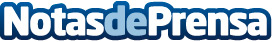 Los empleados franceses ya no deberán contestar a los correos de trabajoAsí lo establece una nueva ley que entró en vigor ayer 1 de enero y que reconoce que las empresas de más de 50 trabajadores no pueden obligar a contestar a cualquier comunicación electrónica empresarial a los empleados cuando se encuentran fuera del horario laboralDatos de contacto:Nota de prensa publicada en: https://www.notasdeprensa.es/los-empleados-franceses-ya-no-deberan Categorias: Internacional Recursos humanos http://www.notasdeprensa.es